Term 6 Week 3 Lesson 3 Year 10: Language devicesDo now:Write out the language devices for AFORRESTWhat language devices are used in the following quotations?
“I am appalled, dismayed and shocked.”
“50% of all teenagers do not get up before 11am.”
“Are you going to stand up and fight for what you believe?”Create a sentence that uses repetition for effect.Key words:engage – occupy or attract (someone's interest or attention).personal pronoun – words used instead of a noun (e.g. i, my, he, she). anecdote – a short amusing or interesting story about a real incident or person.Task 1:You should be including as much AFORREST into your speech as possible when you are writing it, but there are other language devices that you can use for effect, such as:personal pronounsanecdoteslistsshort sentences – or even one word sentencesRead the short extract from the speech on the next page and underline and label all of the language devices the speaker has used.Then answer the questions that follow the speech.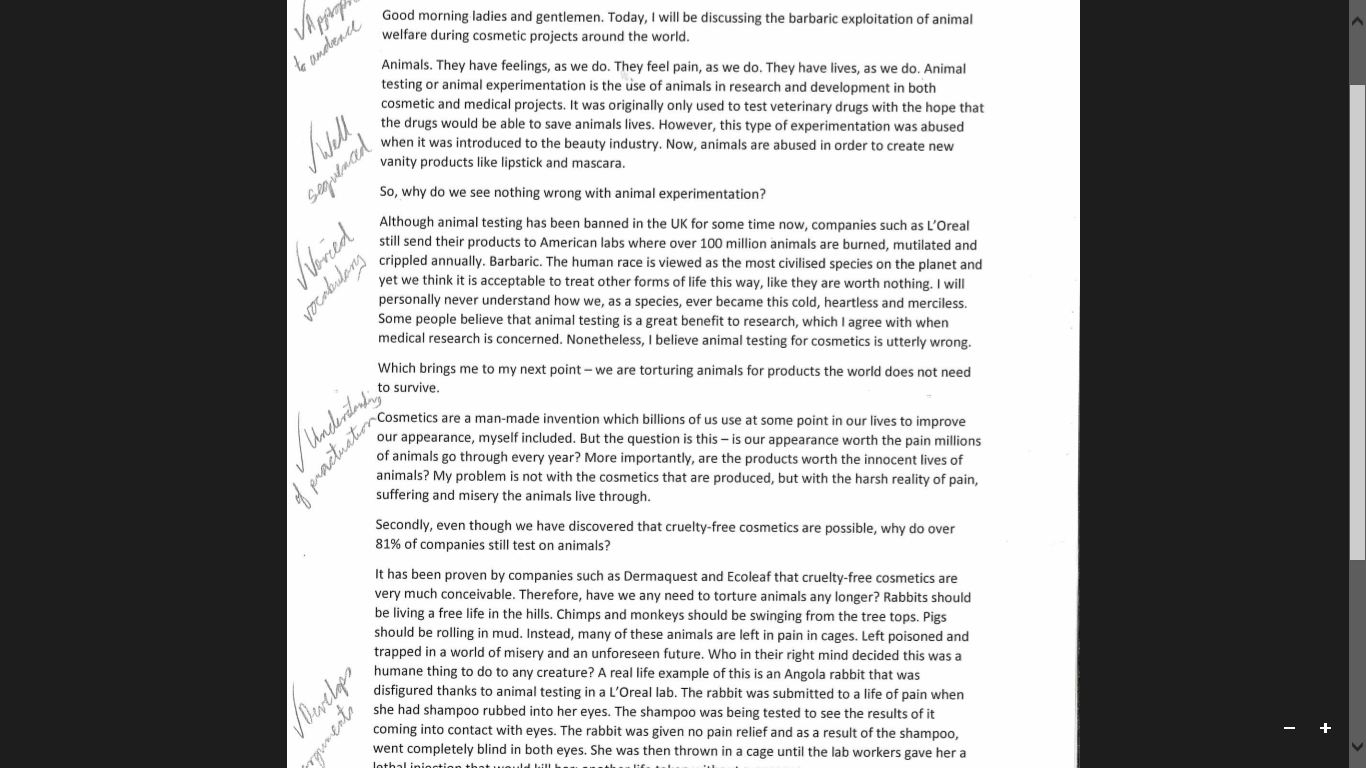 Do you think the first short paragraph is an effective opening to the speech? Why / why not?What is the effect of the one word sentence that begins paragraph 2?Why has the speaker repeated “as we do”? What are they trying to achieve with the audience?List the discourse markers the speaker has used to structure their speech. What effect does this have on the audience? What language device do you think has the greatest effect on you as an audience? Why?Task 2:Now look at the draft of your own speech and what you have written so far.What language devices have you already included in your speech?What language devices could you add to your speech to make it more effective and impactful? Have you used personal pronouns to connect with your audience?Have you used rhetorical questions (not too many) to get your audience thinking?Improve your draft now using the bullet points above.